Povinná fotodokumentace objektuJako příloha ke správnému posouzení žádosti o dotaci v programu 7.2 jsou povinné tyto pohledy a detaily:celkový pohled na objekt včetně jeho zasazení do okolí,celkový bližší pohled na objekt z exteriéru a celkový pohled na interiér (dle dispozic objektu),pohled na části objektu, kterých se týká předkládaný projekt,detaily poškození jako doklad současného stavu, který bude posuzován.Fotografie vložte v elektronické podobě do tohoto souboru, uveďte vždy popis fotografie a datum, ke kterému je fotografie aktuální. Přílohu k žádosti vytiskněte barevně.Pokud preferujete vyvolané fotografie, popis a datum uvádějte na zadní stranu fotografie.VZOR naleznete na následující straně.Datum: 	…………………………………………..	                   (Podpis / razítko organizace)VZOR: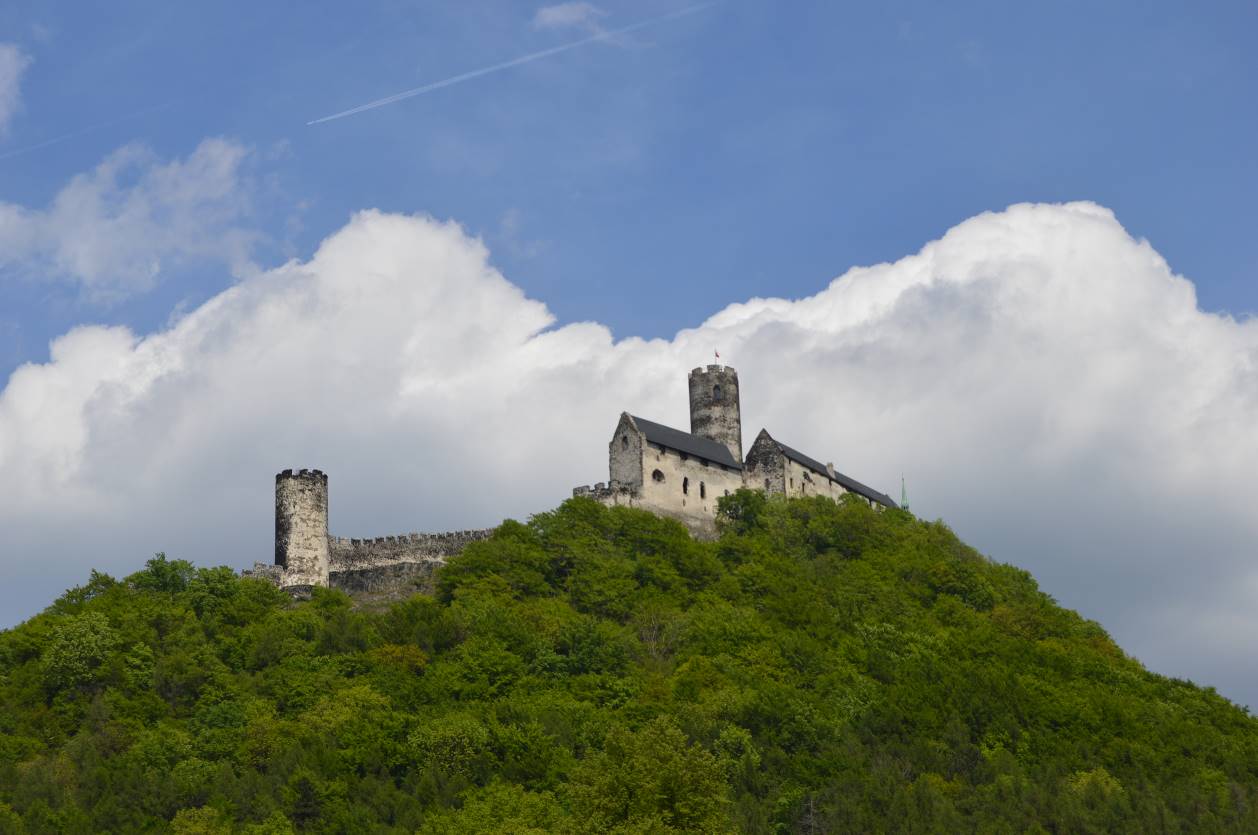  Hrad Bezděz, celkový pohled, stav ke dni: 25. 5. 2016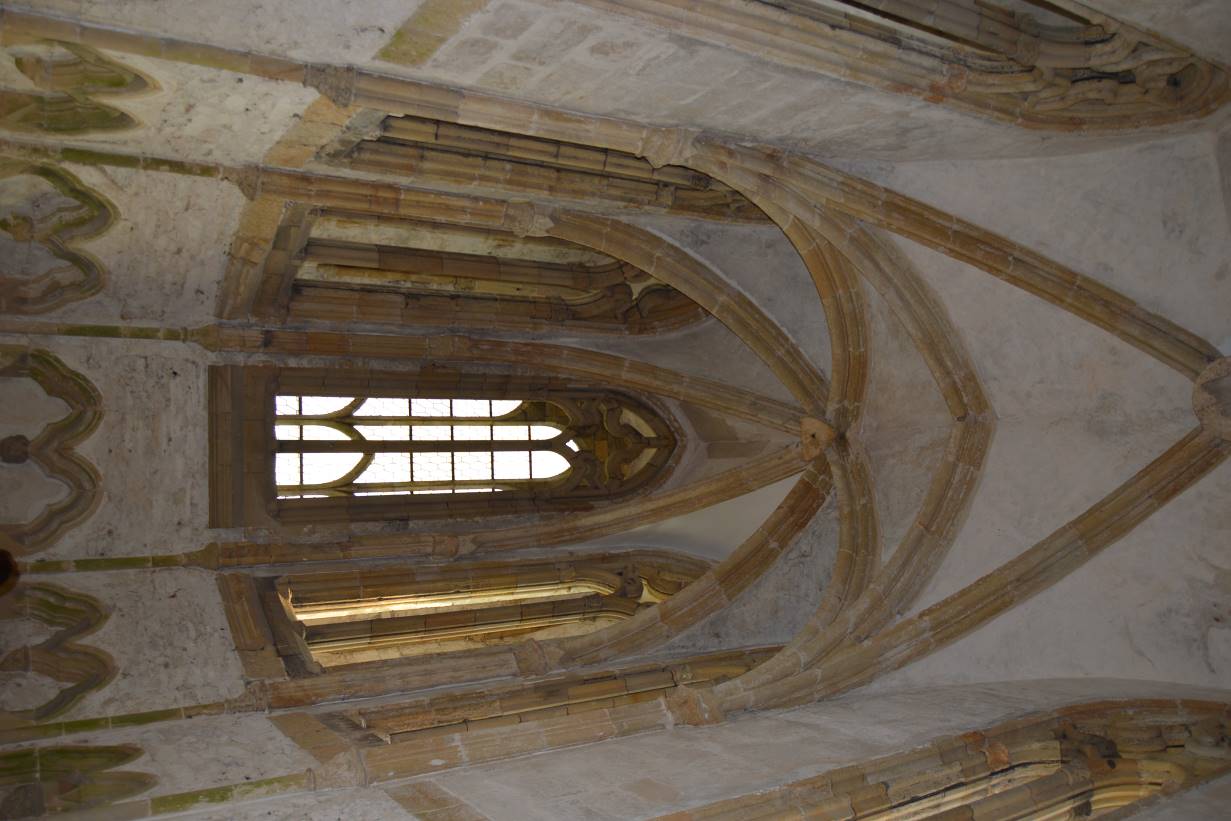  Hrad Bezděz, interiér kaple sv. Michaela archanděla, stav ke dni 25. 5. 2016Číslo programu: 7.2Název programu:Záchrana a obnova památek v Libereckém krajiŽadatel:Název projektu: (tak jak je uveden v žádosti o dotaci)